Информационная справка об отсутствии предложений и (или) замечаний по итогам проведения общественных обсуждений проекта программы профилактики причинения вреда (ущерба) охраняемым законом ценностям по контролю на автомобильном транспорте, городском наземном электрическом транспорте и в дорожном хозяйствев границах населенных пунктов Саянскогосельского поселенияна 2023 год«Программа профилактики причинения вреда (ущерба) охраняемым законом ценностям по контролю на автомобильном транспорте, городском наземном электрическом транспорте и в дорожном хозяйстве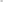 в границах населенных пунктов Саянского сельского поселенияна 2023 годнаименованиес. Саянское                                                                                                                    28.10.20221. Разработчик		Н. А. Сизых2. Глава Саянского сельского поселения		С. Д. ПолозовНаименование проектаПрограмма профилактики причинения вреда (ущерба) охраняемым законом ценностям по контролю на автомобильном транспорте, городском наземном электрическом транспорте и в дорожном хозяйствев границах населенных пунктов Саянского сельского поселения на 2023 годНаименование ответственного исполнителя (структурного подразделения)Специалист 1 категории администрации Саянского сельского поселенияН. А. Сизых Дата начала и дата окончания общественных обсужденийс 28.09.2022 по 28.10.2022Место размещения проекта на официальном сайтеОфициальный сайт Черемховского районного муниципального образования в информационно-телекоммуникационной сети «Интернет»: cher.irkobl.ru в разделе «Поселения района», в подразделе Саянского сельского поселения /Муниципальный контроль/Общественные обсужденияНаличие предложений замечанийПредложений (замечаний) не поступило